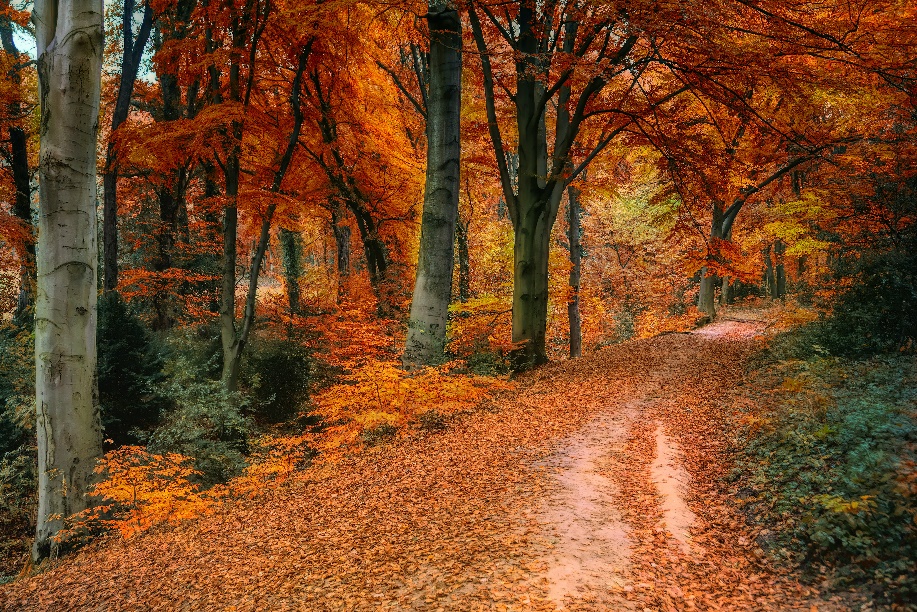 Monday, September 12, 2022Dear Parents/Guardians:I hope everyone had an enjoyable weekend! The class shared some of their weekend adventures today, and it looks like everyone is taking advantage of the last glimmers of summer. The weather may be taking a turn part way through the week!I just wanted to remind parents that the “Meet the Teacher Night” is tomorrow in the cafeteria. School Pictures are also this week. The cafeteria is up and running and Library starts again this week. If your child has any books at home, please send them back in for Friday!Physical Education is on Tuesday, Wednesday and Thursday this year. Help your child to remember their clothes and deodorant!!! Our classroom is very warm, and they can get a little smelly by the afternoon!!In Math, we are working on Number Sense large numbers, place value, how to do word problems and reviewing mental math with a focus on multiplication. We played several games and we will be doing centers in Math tomorrow for the first time.The focus in Social Studies and Health has been on how our class is like a microsociety. We are discussing what rules are important to us, how to deal with conflicts and emotions. Students have created a coat of arms to represent themselves with various symbols and colors. They are also working on a classroom flag, which we will vote on the one that represents us the most. We will even be starting to come up with a song. The students are very excited about it!For Art class, we will be working on a fall leaf doodle creation.In French Language Arts, we just finished our first read aloud Une rentrée difficile which prompted a lot of discussion around adjectives to describe personality and how difficult it is sometimes to fit in. They created role plays which they presented to the class.English class also included presentations as they introduced a classmate and shared information about them like their most embarrassing moment, favorite ice cream and family. We just started to write in our journals on Friday using a wordless picture prompt and they are looking forward to sharing their writing this week!Homework expectations: I would like students to read each night for 20 minutes in French or English(alternating). In Math, I would like them to practice their mental math skills 1-2 times per week by playing various games at home. Those are the only two items for homework at this time. *I will also send home a reminder sheet for your children to play the Math games at home! The games we played so far are: “Multiplication War”, logicieleducatif.fr, “Poubelle”, and “La spirale de multiplication”.Classroom rules:1. Respect; one another, your teachers, everyone at school, on the bus and on the playground. 2. Include everyone, we are a family, a team! Be kind to one another! If you have any questions or concerns, do not hesitate to reach out!Mme. Lydia GeorgiadisGrade 5 ImmersionKing Street Schoollydia.georgiadis@nbed.nb.ca